BỘ GIÁO DỤC VÀ ĐÀO TẠO TRƯỜNG ĐẠI HỌC LẠC HỒNG 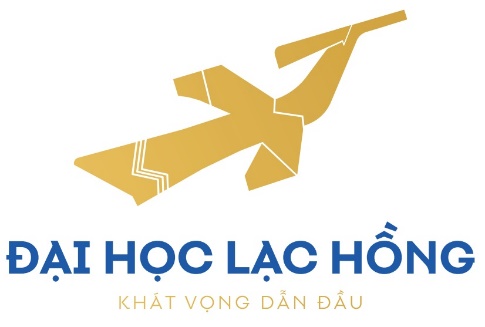 BÁO CÁO SÁNG KIẾN KINH NGHIỆM NĂM 20..TÊN GIẢI PHÁP:…ĐỒNG NAI, THÁNG 5/20.. TÁC GIẢĐƠN VỊ CÔNG TÁC